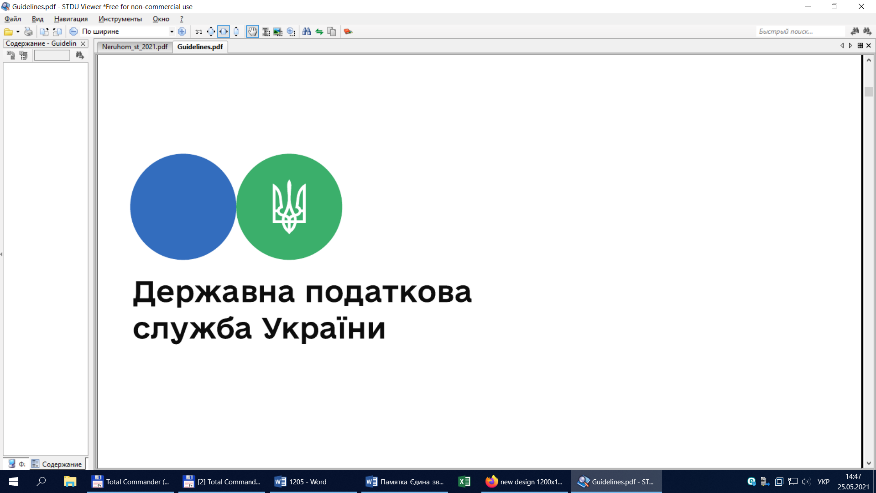 Головне управління ДПС у Чернівецькій області звертає увагу, що офіційно працевлаштований працівник не може бути допущений до роботи без укладення трудового договору, оформленого наказом або розпорядженням власника чи уповноваженого ним органу, та повідомлення органу ДПС про прийняття працівника на роботу в порядку, встановленому Кабінетом Міністрів України   (ст.24 Кодексу законів про працю України).Постановою Кабінету Міністрів України від 17.06.2015  № 413 «Про порядок повідомлення Державній податковій службі та її територіальним органам про прийняття працівника на роботу» із змінами і доповненнями, встановлено, що  повідомлення про прийняття працівника на роботу подається власником підприємства, установи, організації або уповноваженим ним органом (особою) чи фізичною особою (крім повідомлення про прийняття на роботу члена виконавчого органу господарського товариства, керівника підприємства, установи, організації) до територіальних органів ДПС за місцем обліку їх як платника єдиного внеску на загальнообов’язкове державне соціальне страхування за формою, встановленою додатком до Порядку №413 до початку роботи працівника за укладеним трудовим договором одним із таких способів:засобами електронного зв’язку з використанням кваліфікованого електронного підпису відповідальних осіб відповідно до вимог законодавства у сфері електронного документообігу та електронних довірчих послуг;на паперових носіях разом з копією в електронній формі;на паперових носіях, якщо трудові договори укладено не більше ніж із п’ятьма особами.Для подання  Повідомлення в електронному вигляді   здійснюється  вхід до Електронного кабінету за адресою: https://cabinet.tax.gov.ua, а також через офіційний вебпортал ДПС.Доступ до приватної частини (особистого кабінету) Електронного кабінету надається після проходження користувачем електронної ідентифікації онлайн з використанням кваліфікованого електронного підпису, отриманого у будь-якого Кваліфікованого надавача електронних довірчих послуг або через Інтегровану систему електронної ідентифікації – id.gov.ua (MobileID та BankID).Режим «Введення звітності» приватної частини (особистого кабінету) Електронного кабінету забезпечує можливість створення платниками податкової, фінансової, статистичної звітності, звітності з єдиного внеску на загальнообов’язкове державне соціальне страхування, в тому числі Повідомлення, підписання і подання такої звітності до контролюючих органів.Для формування Повідомлення в режимі «Введення звітності» платник самостійно встановлює фільтр за параметрами: рік, період, щодо якого здійснюється звітування, за допомогою кнопки «Створити» обирає тип форми «J(F)30 Єдиний внесок на загальнообов’язкове державне соціальне страхування». Із запропонованого переліку форм обирає форму «J(F)3001001» Повідомлення про прийняття працівника на роботу», зазначає відповідний територіальний орган ДПС (регіон, район) в полі «Код ДПІ» (за замовчуванням встановлено орган ДПС за місцем основної реєстрації) та натискає кнопку «Створити».Режим «Перегляд звітності» надає користувачу Електронного кабінету можливість перегляду поданої звітності.Вкладка «Вхідні документи» режиму «Вхідні/вихідні документи» надає доступ до квитанцій щодо приймання та обробки податкової звітності, інформаційних повідомлень, кореспонденції тощо, надісланої користувачу Електронного кабінету.Додатково повідомляємо, що для інформаційної підтримки та допомоги платникам при користуванні Електронним кабінетом, відкрита та приватна частини Електронного кабінету містять режим «Допомога», в якому розміщено інструкцію користувача по кожному режиму Електронного кабінету.